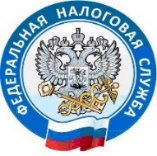 Карточка для СМИ, социальных сетей и мессенджеров13 июля 2022 годаДополнен перечень ЮЛ и ИП, имеющих право на меры поддержки Для ЮЛ и ИП, осуществляющих отдельные виды экономической деятельности, действует мера поддержки - продлены на 12 месяцев сроки уплаты страховых взносов за 2 и 3 квартала 2022 г.:- исчисленных с выплат и иных вознаграждений в пользу физических лиц;- исчисленных ИП за 2021 год с суммы дохода, превышающей 300 000 рублей.  Постановление от 29.04.2022 №776 !!! Перечень видов экономической деятельности налогоплательщиков, имеющих право на такую меру поддержки дополнен видом деятельности 20.4 «Производство мыла и моющих, чистящих и полирующих средств; парфюмерных и косметических средств». !!! Постановление Правительства РФ №1068 от 15.06.2022 Право ЮЛ и ИП на меры поддержки определяется по коду основного вида деятельности на 1 апреля 2022 года. Код указан для ЮЛ в Едином государственном реестре юридических лиц,для ИП в Едином государственном реестре индивидуальных предпринимателей. Сроки уплаты продлеваются в проактивном порядке. Никаких заявлений подавать не требуется. Сроки представления расчетов по страховым взносам за 2 и 3 кварталы 2022 года не меняются (01.08.2022 и 31.10.2022 соответственно). Проверить имеет ли ЮЛ или ИП право на эту меру поддержки можно через сервис на промостранице «Меры поддержки», указав ИНН.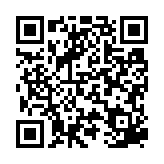 Полный текст статьи: https://www.nalog.gov.ru/rn03/news/tax_doc_news/12333069/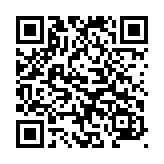 Промостраница «Меры поддержки» https://www.nalog.gov.ru/rn77/anticrisis2022/Пресс-служба УФНС по Республике Бурятия